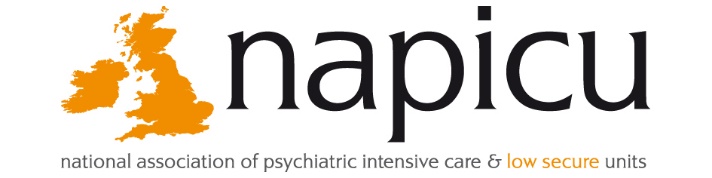 NAPICU 2022 Membership FormIndividual Ward MembershipOnce completed please return to the administration office – see details belowMembership No(if applicable):Membership No(if applicable):Membership No(if applicable):Ward Contact Name:Ward Contact Name:Ward Contact Name:Position:Position:Trust/Organisation:Trust/Organisation:Trust/Organisation:Ward Name:Ward Name:Ward Name:Ward Address:Ward Address:Ward Address:City:Postcode:Postcode:Telephone No: Email: Email: Senior Ward Contact:   Senior Ward Contact Email: Senior Ward Contact:   Senior Ward Contact Email: Senior Ward Contact:   Senior Ward Contact Email: Senior Ward Contact:   Senior Ward Contact Email: Senior Ward Contact:   Senior Ward Contact Email: Senior Ward Contact:   Senior Ward Contact Email: Senior Ward Contact:   Senior Ward Contact Email: Senior Ward Contact:   Senior Ward Contact Email: Senior Ward Contact:   Senior Ward Contact Email: Senior Ward Contact:   Senior Ward Contact Email: Senior Ward Contact:   Senior Ward Contact Email: Senior Ward Contact:   Senior Ward Contact Email: Senior Ward Contact:   Senior Ward Contact Email: Male or Female Ward: Invoice details if different from above:Male or Female Ward: Invoice details if different from above:Male or Female Ward: Invoice details if different from above:Male or Female Ward: Invoice details if different from above:Male or Female Ward: Invoice details if different from above:Male or Female Ward: Invoice details if different from above:Male or Female Ward: Invoice details if different from above:Male or Female Ward: Invoice details if different from above:Male or Female Ward: Invoice details if different from above:Male or Female Ward: Invoice details if different from above:Male or Female Ward: Invoice details if different from above:Male or Female Ward: Invoice details if different from above:Male or Female Ward: Invoice details if different from above:Name:Name:Address:Address:Telephone  No:Email:Email:Please check box for chosen membership length:Please check box for chosen membership length:Please check box for chosen membership length:Please check box for chosen membership length:Please check box for chosen membership length:Please check box for chosen membership length:Please check box for chosen membership length:Please check box for chosen membership length:Please check box for chosen membership length:Please check box for chosen membership length:Please check box for chosen membership length:Please check box for chosen membership length:Please check box for chosen membership length:1 Year NAPICU Membership1 Year NAPICU Membership1 Year NAPICU Membership1 Year NAPICU Membership(1 April 2022 – 31 March 2023)(1 April 2022 – 31 March 2023)(1 April 2022 – 31 March 2023)(1 April 2022 – 31 March 2023)(1 April 2022 – 31 March 2023)£500£5002 Year NAPICU Membership2 Year NAPICU Membership2 Year NAPICU Membership2 Year NAPICU Membership(1 April 2022 – 31 March 2024)(1 April 2022 – 31 March 2024)(1 April 2022 – 31 March 2024)(1 April 2022 – 31 March 2024)(1 April 2022 – 31 March 2024)£950£9503 Year NAPICU Membership3 Year NAPICU Membership3 Year NAPICU Membership3 Year NAPICU Membership(1 April 2022 – 31 March 2025)(1 April 2022 – 31 March 2025)(1 April 2022 – 31 March 2025)(1 April 2022 – 31 March 2025)(1 April 2022 – 31 March 2025)£1350£1350Purchase Order No:Purchase Order No: